  С 15 по 29 сентября 2023 года  в муниципальном архиве Залегощенского района экспонировалась  выставка архивных документов и фотодокументов:  «Край наш Орловский»,  приуроченная  к  86-летию образования Орловской области.  Специалистами архива была подготовлена  экспозиция документов и фотографий, отражающих историю образования области, её административно территориальных изменениях, призванная привлечь внимание жителей района к историческому наследию своей малой Родины. Выставку посетили жители района. 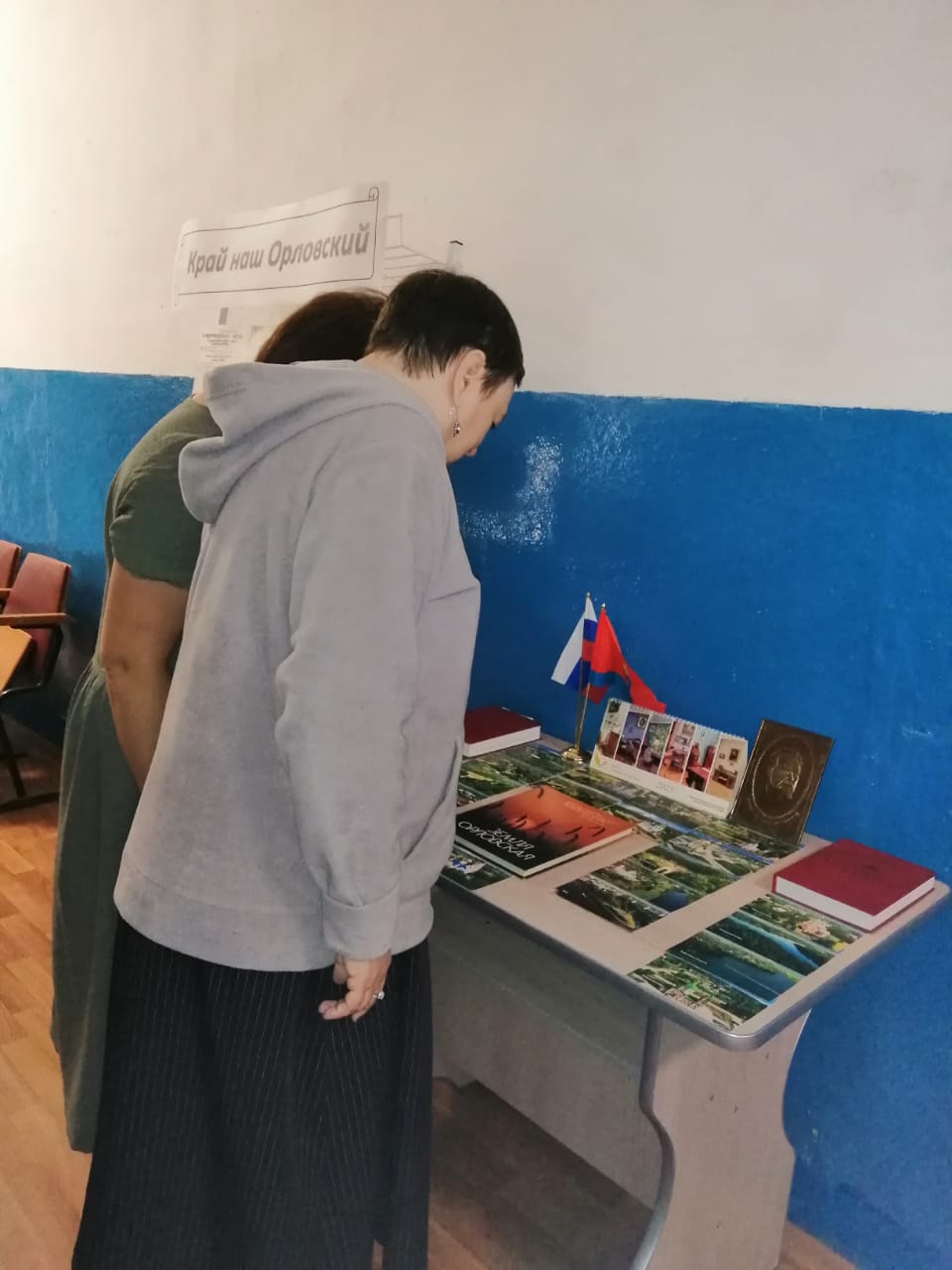 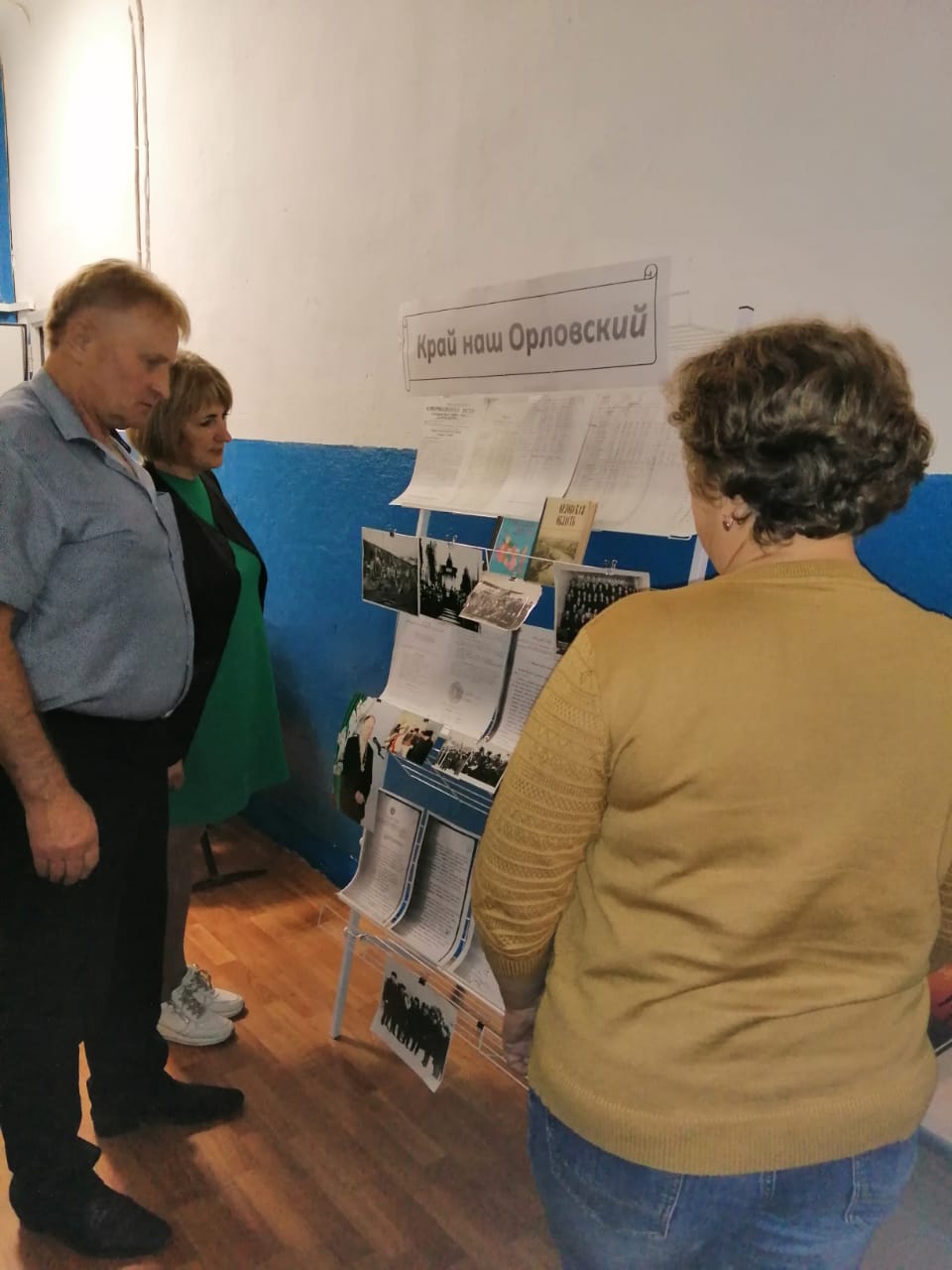 